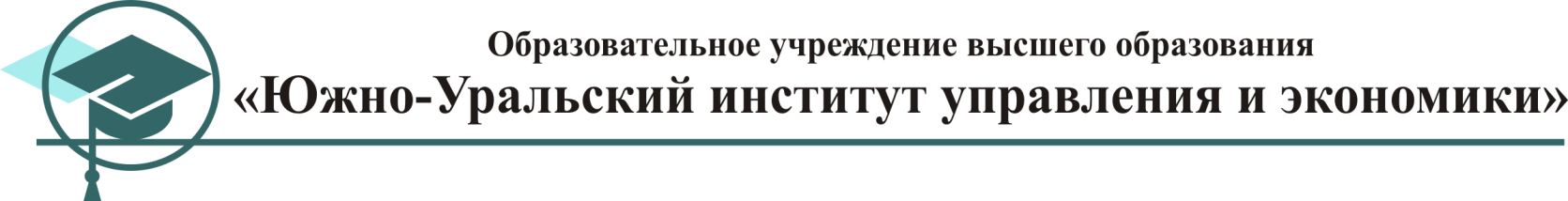 приглашает студентов всех направлений принять участие вIII Всероссийской с международным участием дистанционной олимпиаде по информационным технологиям - 2016Цель Олимпиады – пропаганда научных знаний и развитие у студентов и школьников интереса к современным информационным технологиям через решение практических задач в этой области.Оргкомитет Олимпиады:Лебедева Т.Н., кандидат педагогических наук, доцент, и.о. зав. кафедрой «Информационные, математические и естественнонаучные дисциплины»;Носова Л.С., кандидат педагогических наук, доцент кафедры «Информационные, математические и естественнонаучные дисциплины»;Сагадеева М.А., кандидат физико-математических наук, доцент, доцент кафедры «Информационные, математические и естественнонаучные дисциплины».Состав жюри:Синяев С.О., директор ООО «Левгард»,Добрынин С.Ю., директор ООО «Дайвер»,Снегирев Г.В, интернет-маркетолог ООО Интернет-агентство «Ситко.ру».Участники – студенты колледжей, ВУЗов и учащиеся школ (9-11 кл.).Участие в Олимпиаде не предусматривает организационных взносов.Олимпиада проходит в дистанционной форме в один этап.Для участия в Олимпиаде капитану команды необходимо зарегистрироваться на сайте http://olympiadinueco.ru/. Регистрация участников проводится с 14.11.2016 по 19.11.2016. Подтверждением участия в Олимпиаде является размещение информации об участнике в списке на сайте http://olympiadinueco.ru/. 20.11.2016 (9.00-10.00 по московскому времени) всем зарегистрированным участникам по электронной почте будет направлена интерактивная ссылка для перехода к веб-ресурсу с заданиями, а также методические указания и требования к порядку выполнения и оформлению результатов.Результаты выполнения задания и документ со списком членов команды должны быть высланы участниками в Оргкомитет по адресу olympiad@inueco.ru с пометкой «Олимпиада по информационным технологиям» 21.11.2016 не позднее 11.59 (по московскому времени).Оргкомитет вправе не допускать к участию в Конкурсе работы, не соответствующие требованиям, указанным в настоящем Положении, а также работы с низкой степенью самостоятельности.По результатам заявочной кампании Оргкомитет вправе пересмотреть статус Олимпиады.Проверка результатов олимпиады проводится членами жюри до 25.11.2016.Апелляция по итогам Олимпиады не предусмотрена. Электронные сертификаты участников и дипломы победителей высылаются по электронной почте, рассылка печатных вариантов не предусмотрена. Тел. для справок: (351)731-01-12Контактные лица: Климонова Виктория Сергеевна (секретарь кафедры информационных, математических и естественнонаучных дисциплин)Контактный email: olympiad@inueco.ru